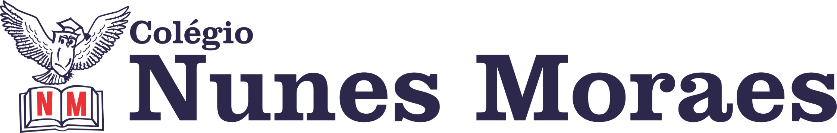 “Um novo dia para você ir em busca dos seus sonhos e não desistir de lutar.”Boa quinta-feira para você!1ª aula: 7:20h às 8:15h – EDUCAÇÃO FÍSICA – PROFESSORA: SUANENÃO HAVERÁ AULAFaça foto das atividades que você realizou e envie para coordenação Islene (9.9150-3684)2ª aula: 8:15h às 9:10h – PORTUGUÊS – PROFESSORA: MONNALYSA FONTINELEO link será disponibilizado no grupo de whatsApp dos alunos.1º passo: resolução de atividades página 18. Suplementar.Os slides desta aula serão colocados no grupo durante a aula.LINK EXTRA PARA ASSISTIR CASO A AULA AO VIVO APRESENTE PROBLEMAS: https://www.youtube.com/watch?v=hX4yom6vjb0Faça foto das atividades que você realizou e envie para coordenação Islene (9.9150-3684)

Intervalo: 9:10h às 9:30h3ª aula: 9:30h às 10:25h – MATEMÁTICA – PROFESSOR: RICARDO BENTOO link será disponibilizado no grupo de whatsApp dos alunos.1º passo: Correção da atividade de casa/pós aula.2º passo: Explicação do conteúdo através do link: 3º passo: Resolução das questões 1 e 2- agora é com você, página 44 (livro 1 do SAS);Resolução das questões 1 e 2– Explore seus conhecimentos, páginas 44 e 45(SAS).4º passo: Acompanhe a correção das atividade pelo Meet.5º passo: Atividade de casa/pós aula: questão 3 e 4 da página 45 e questão 1-mergulhando fundo (SAS).Faça foto das atividades que você realizou e envie para coordenação Islene(9.9150-3684)4ª aula: 10:25h às 11:20h – CIÊNCIAS – PROFESSORA: RAFAELLA CHAVESO link será disponibilizado no grupo de whatsApp dos alunos.1º passo: Acessar o link para assistir a aula.  2º passo: Correção da atividade de casa: Explore seus conhecimentos – página 39, questões 8 e 9.3º passo: Explanação sobre a visão no reino animal - páginas 32, 33, 35 e 36.4º passo: Atividade de sala: Agora é com você – páginas 44 e 45, questões 1 e 2.5º passo: Atividade de casa: Suplementar, questões 5 e 6, página 59.Sugestão de vídeo:https://www.youtube.com/watch?v=GYE3_QPhjSQFaça foto das atividades que você realizou e envie para coordenação Islene (9.9150-3684)PARABÉNS POR SUA DEDICAÇÃO!